Порядок приема заявок и материалов на конкурсМатериалы принимаются вместе с заявкой на конкурс.Для этого необходимо записать материал в видео формате. Имя файла должно соответствовать структуре: ФИО _номинация. например: Иванова И.И._ видео-урок по технологии.Выложить его на любой облачный сервис (например: mail, yandex, google и т.д.)Открыть доступ к этому файлу и ссылку вставить при подаче заявки в раздел «материалы».Загрузить файл и получить ссылку можно следующими способами:Mail.ruВойдите в свой аккаунт mail.ruПерейдите в облако майл                             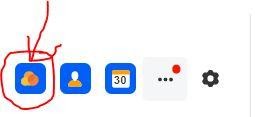 Загрузите видео файл в облако майл 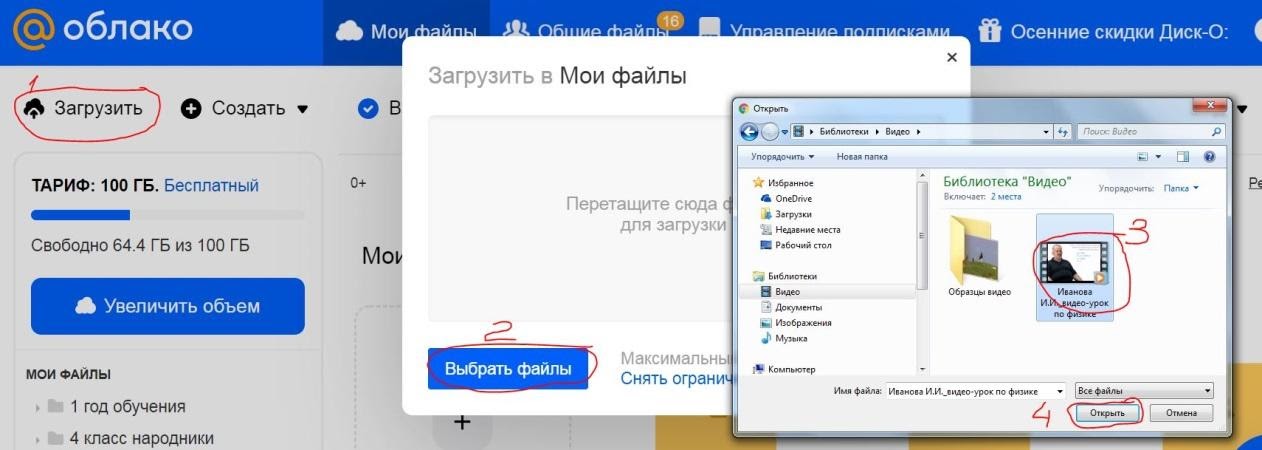 Откройте доступ по ссылке к этому файлу.             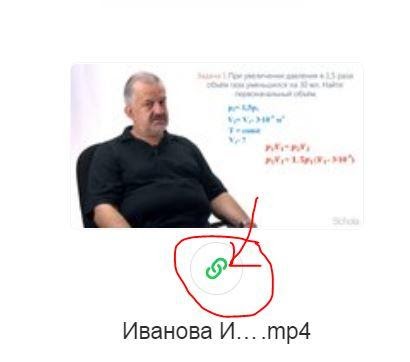 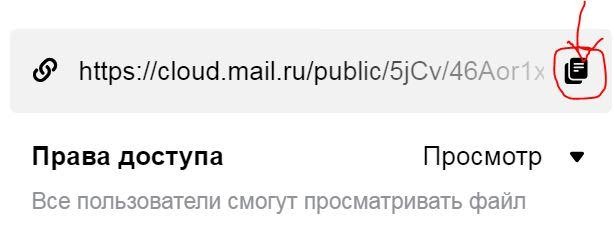 Вставьте ссылку  при подаче заявки в раздел «материалы».Yandex.ruВойдите в свой аккаунт yandex.ruПерейдите в яндекс Диск                              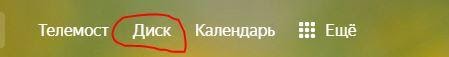 Загрузите видео файл на яндекс Диск 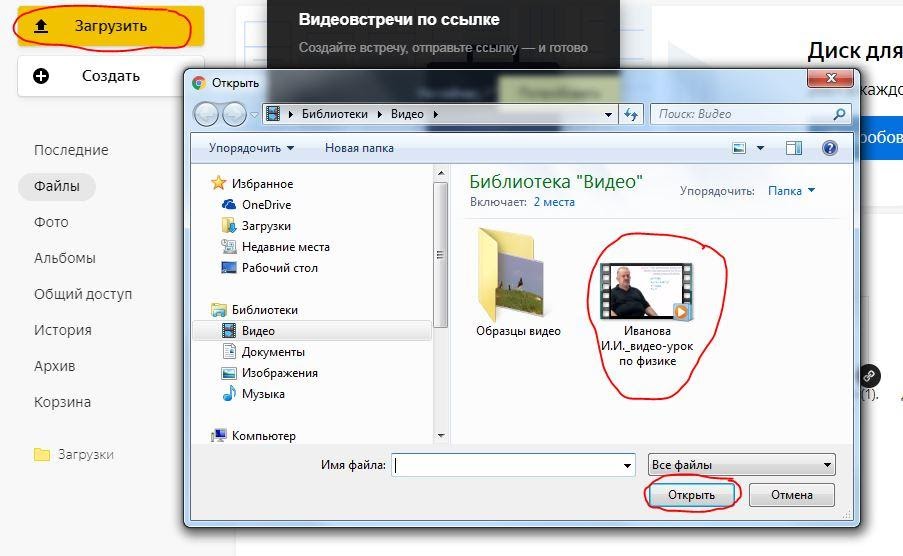 Откройте доступ по ссылке к этому файлу.             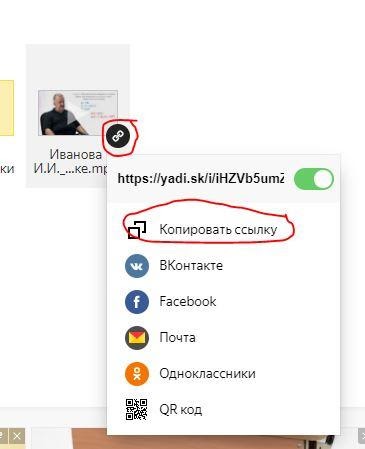 Вставьте ссылку  при подаче заявки в раздел «материалы».Google.ruВойдите в свой аккаунт google.ruПерейдите в google Диск                              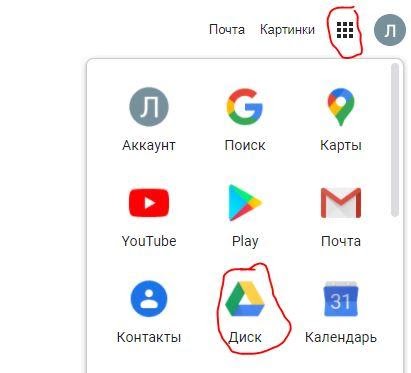 Загрузите видео файл на google Диск   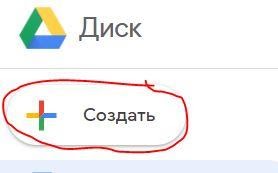 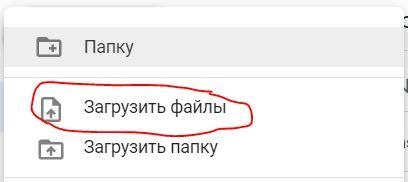 Откройте доступ по ссылке к этому файлу.             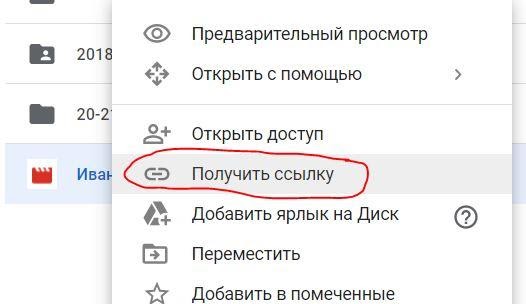 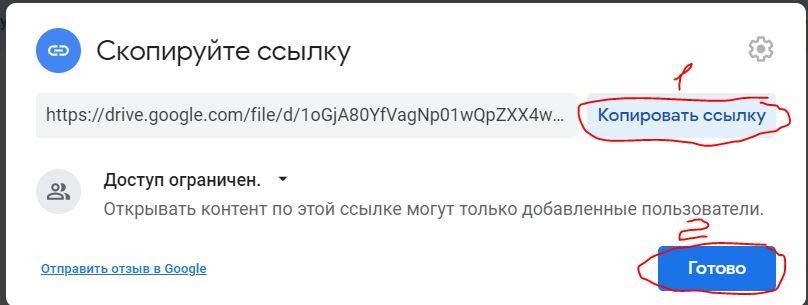 Вставьте ссылку  при подаче заявки в раздел «материалы».